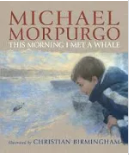 LiteracyActive Literacy – Spelling and Grammar Writing – Expository Report  Book Study – This Morning I Met a Whale NumeracyAddition & Subtraction Multiplication Patterns and relationshipsChance and uncertainty Health and Wellbeing FootballCommunity Walking Nutrition Expressive Arts/Social StudiesSeasonal Art & Craft ‘Artist of The Week ‘ studyICTPowerPoint 